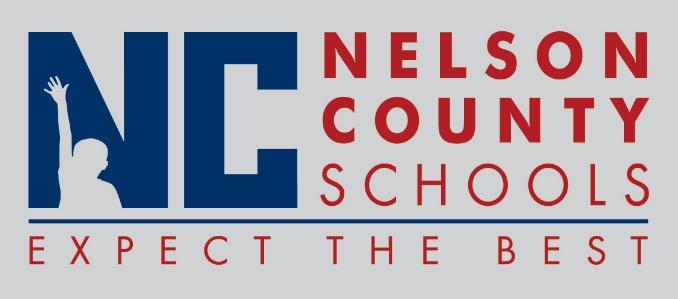 Decision PaperRECOMMENDATION:   	Approve the below listed policy updates for 2016-2017 as written for their second reading.03.4 Substitute Teachers09.123 Absences and ExcusesRECOMMENDED MOTION:  	I move that the Nelson County Board of Education Approve the listed policy updates for 2016-2017.To:Nelson County Board of EducationFrom:Tim Beck, Director of Student Supportcc:Dr. Anthony Orr, SuperintendentDate:July 19, 2016Re:  Policy Updates for 2016-2017